	Data                                                                                                        Semnătura                                                                                       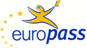 Curriculum vitae                               Europass Curriculum vitae                               Europass Informaţii personaleInformaţii personaleNume / PrenumeNume / PrenumeAdresăAdresăTelefoaneTelefoaneE-mailE-mailNaţionalitateNaţionalitateData naşteriiData naşteriiSexSexLocul de munca vizatLocul de munca vizat Experienţa profesională Experienţa profesionalăPerioadaPerioadaFuncţia sau postul ocupatFuncţia sau postul ocupatActivităţi şi responsabilităţi principaleActivităţi şi responsabilităţi principaleNumele și adresa angajatoruluiNumele și adresa angajatoruluiTipul activității sau sectorul de activitateTipul activității sau sectorul de activitatePerioadaPerioadaFuncţia sau postul ocupatFuncţia sau postul ocupatActivităţi şi responsabilităţi principaleActivităţi şi responsabilităţi principaleNumele și adresa angajatoruluiNumele și adresa angajatoruluiTipul activității sau sectorul de activitateTipul activității sau sectorul de activitatePerioadaPerioadaFuncţia sau postul ocupatFuncţia sau postul ocupatActivităţi şi responsabilităţi principaleActivităţi şi responsabilităţi principaleNumele și adresa angajatoruluiNumele și adresa angajatoruluiTipul activității sau sectorul de activitateTipul activității sau sectorul de activitatePerioadaPerioadaFuncţia sau postul ocupatFuncţia sau postul ocupatActivităţi şi responsabilităţi principaleActivităţi şi responsabilităţi principaleNumele și adresa angajatoruluiNumele și adresa angajatoruluiTipul activității sau sectorul de activitateTipul activității sau sectorul de activitatePerioadaPerioadaFuncţia sau postul ocupatFuncţia sau postul ocupatActivităţi şi responsabilităţi principaleActivităţi şi responsabilităţi principaleNumele și adresa angajatoruluiNumele și adresa angajatoruluiTipul activității sau sectorul de activitateTipul activității sau sectorul de activitate................................................................Educaţie şi formareEducaţie şi formarePerioadaPerioadaCalificarea / diploma obţinutăCalificarea / diploma obţinutăCompetenţe profesionale dobânditeCompetenţe profesionale dobânditeNumele şi tipul instituţiei de învăţământ / furnizorului de formareNumele şi tipul instituţiei de învăţământ / furnizorului de formareNivelul în clasificarea naţională sau internaţionalăNivelul în clasificarea naţională sau internaţionalăPerioadaPerioadaCalificarea / diploma obţinutăCalificarea / diploma obţinutăCompetenţe profesionale dobânditeCompetenţe profesionale dobânditeNumele şi tipul instituţiei de învăţământ / furnizorului de formareNumele şi tipul instituţiei de învăţământ / furnizorului de formareNivelul în clasificarea naţională sau internaţionalăNivelul în clasificarea naţională sau internaţionalăPerioadaPerioadaCalificarea / diploma obţinutăCalificarea / diploma obţinutăNumele şi tipul instituţiei de învăţământ / furnizorului de formareNumele şi tipul instituţiei de învăţământ / furnizorului de formareNivelul în clasificarea naţională sau internaţionalăNivelul în clasificarea naţională sau internaţională............................................Cursuri de formare şi perfecţionare profesionalăCursuri de formare şi perfecţionare profesionalăAptitudini şi competenţe personaleAptitudini şi competenţe personaleLimba străină cunoscutăLimba străină cunoscutăAutoevaluareAutoevaluareNivel european (*)Nivel european (*)Limba francezăLimba francezăCompetenţe şi abilităţi socialeCompetenţe şi abilităţi socialeDomeniu de competenţă   Domeniu de competenţă   Competenţe şi aptitudini organizatoriceCompetenţe şi aptitudini organizatoriceCompetenţe şi aptitudini de utilizare a calculatoruluiCompetenţe şi aptitudini de utilizare a calculatoruluiAlte competenţe şi aptitudiniAlte competenţe şi aptitudini  Afilieri profesionale  Afilieri profesionalePermis de conducerePermis de conducereInformaţii suplimentareInformaţii suplimentareAnexeAnexe